Moje dijete polazi u vrtićSadržajDobro došli u vrtić										04Vrtić kao ustanova za stjecanje iskustva i za učenje						05Kako djeca uče											06Kompetencije											07Obrazovni rad u vrtićima Donje Austrije							08Portfolio u vrtiću										09Obrazovne oblasti   - Emocije i socijalni odnosi - 						11Etika, religija i društvo										13Jezik i komunikacija										15Kretanje i zdravlje										17Estetika i oblikovanje										19Priroda i tehnika										21Tim vrtića											23Nadležnosti općine										24Pitanja o vrtiću											25Literatura											26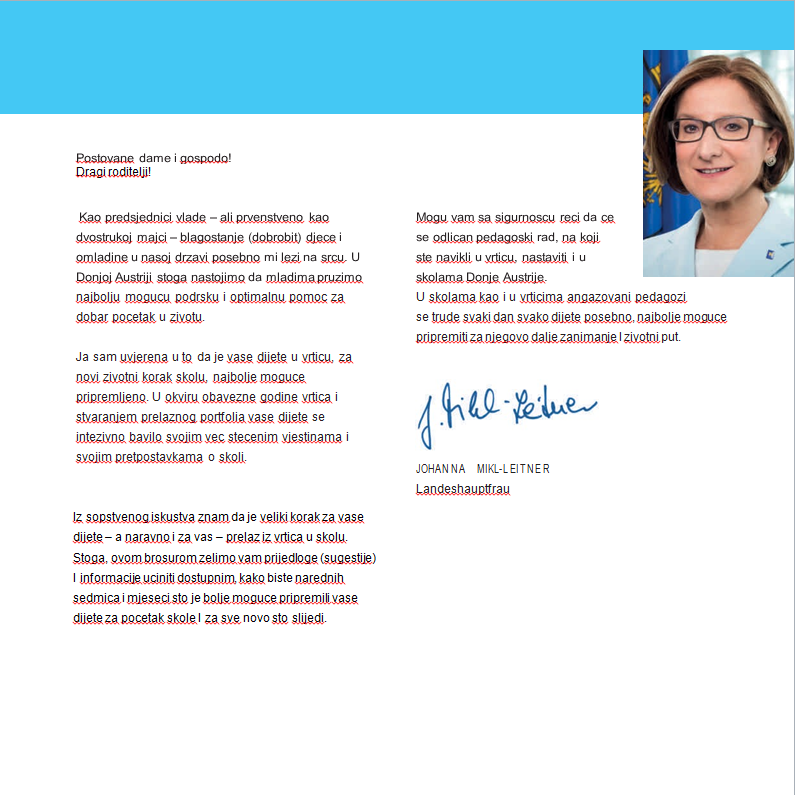 Dobro Došli u vrtić„Neka čar se krije u svakom početku...“(Hermann Hesse)Polazak u vrtić je početak nove faze života, koji je povezan sa novim iskustvima i doživljajima i koji Vašem djetetu pruža nove prostore za život i učenje. Prelazak iz porodice u još nepoznati svijet vrtića od Vašeg djeteta traži veliko ostvarenje učenja i prilagođavanja. Vašem djetetu potrebno je vremena priviknuti se novim situacijama, nepoznatim prostorima i promjenjenom tijeku dana. Vaše dijete se privremeno rastaje od najvažnijih osoba identifikacije(roditelja), upoznaje djecu i odrasle i prihvata nove odnose. Vaše dijete osvaja taj još novi svijet, a uz to teži većoj samostalonsti u njegovom djelovanju. To je važan korak ka samostalnosti Vašeg djeteta.Za prve korake i susrete u novoj okolini, preporučuju se probni časovi koje možete dogovoriti sa glavnom vaspitačicom. Sa Vašim djetetom možete skupljati prve utiske i upoznati vrtić.Potrebe djeteta u  prvoj fazi prilagođavanja su za svako dijete individualne. Molimo Vas da u dogovoru sa vaspitačicom/vaspitačem organizirate prilagođavanje i situaciju dolaska po dijete.Tako će Vaše dijete steći povjerenje i dobiti sigurnost. Isto tako, i Vi imate sigurnost, da je vašem djetetu dobro i da se osjeća ugodno.Vrtić kao ustanova za stjecanje iskustva i učenjaVrtić je obrazovna ustanova za djecu od 2,5 do 6 godina, koja Vam daje podršku pri vaspitanju i poticanju Vašeg djeteta.Važno nam je poticati i ojačati svako dijete sa svojim individualnim kompetencijama, sposobnostima, i nadarenostima, te mu pružiti najbole moguće uvjete za učenje. Obrazovni plan za dječje vrtiće Donje Austrije je osnova za pedagošku podršku i pratnju djece, koje se dešavaju kroz igru. Poticajno okruženje za različitim pedagoškim impulsima obrazovnih oblasti, emocionalno i socijalno obrazovanje, etika i društvo, jezik i komunikacija, kretanje i zdravlje, estetika i oblikovanje, te priroda i tehnika, treba obezbijediti visoki kvalitet obrazovanja za svu djecu. Pomuću kvalitetnog materijala za igru i učenje, te različitih poticanja za učenje, djeca su motovirana aktivno se baviti mnogim tematskim područjima, da bi kroz to pobudili svoje interese. Važno nam je djecu u njihovim aktivnostima tako pratiti, da bi mogli svašta doživjeti i saznati, da mogu aktivno i samostalno mnoge stvari napraviti i prebroditi, i da mogu biti ponosni na ono što su uspjeli i što već znaju. To ih dodatno motivira da nauče još više. Biti znatiželjan pomaže boljem učenju. Zajedno sa svojim partnerima i partnerkama za igru djeca se podržavaju u njihovoj motivaciji i njihovom učenju. Pažnja, koncentracija, socijalni kontakt, izražavanje vlastitih interesa, kao i obzir prema drugome, centralne su teme obrazovnog rada u vrtiću. Individualne vrline i potrebe djece stoje u središtu pažnje. Pomoću sistematsko pedagoškog rada sa portfoliom, vrline i razvoj Vašeg djeteta postaju vidljivi za Vas a i za Vašu djecu.Druženje sa djecom iz različitih kultura budi razumijevanje za multikulturno društvo i pomaže pri upoznavanju drugih jezika. Bitno nam je da se Vaše dijete u vrtiću osjeća dobro i sigurno i da tu nalazi optimalne uslove za razvijanje svojih individualnih sposobnosti.Kako djeca uče“Velika je umjetnost djeci sve ono što rade ili uče pretvoriti u igru“.(John Locke)Procesi učenja su osnova za obrazovanje. Kroz znatiželju, radost eksperimentiranja, samostalnost, učenje kroz otkrivanje, učenje po modelu te učenje kroz igru, djeca stalno stiču novo znanje i skupljaju iskustvo o sebi i svojoj okolini. To vodi do daljnjeg razvoja njihove slike o svijetu, te do povećanja vlastitih radnih kompetencija.U središtu obrazovanja u najranijem dječjem uzrastu leži razvoj kompentencija; proces učenja u ranom djetinjstvu ima veliki prioritet. Pri tome igra je najvažniji oblik učenja.Važna osnova za uspješan proces obrazovanja je siguran odnos prema odraslim osobama identifikacije. To je preduvjet da bi dijete bilo otvoreno za nova iskustva.Učenje je aktivan proces. Da bi se novi sadržaji mogli naučiti i memorirati, dijete treba da ih poveže sa već poznatim sadržajima.Učenje traži učestvovanje djeteta. Sadržaji se trebaju orijentirati prema interesu djeteta.Učenje traži pažnju. Što intenzivnije se posvetimo nečemu, to smo pažljiviji i bolje možemo memorirati sadržaje.Učenje traži motivaciju. Učimo onda kada su sadržaji puni novosti.KompetencijeRazvoj kompetencija je osnova za svladavanje svih naših životnih obaveza. Pojam „kompetencija“ znači splet znanja, sposobnosti, vještina i strategija, koja su svakom čovjeku potrebna kao motivacija za učenje i koja su mu potrebna, da bi u različitim situacijama mogao imati sposobnost djelovanja.Djeca u poticajnom obostranom odnosu sa svojom okolinom razvijaju kompetencije u smislu samokompetencije, socijalne kompetencije i stručne kompetencije.Samokompetencija stoji za samostalnost, samoinicijativu i za sposobnost biti odgovoran za svoja djela.Socijalana kompetencija znači biti sposoban djelovati i prosuđivati u socijalnim i društvenim relacijama. Osnova za to je između ostalih, biti prihvačen i osjećati se kao dio jednog društva te snositi suodgovornost. Empatija za druge osobe, sposobnost suradnje i stvarilački odnos sa pravilima, su dalji elementi socijalne kompetencije.Kompentencija poznavanja metoda vlastitog razvoja, znači razvoj i prepoznavanje vlastitih metoda za bolje učenje.Metakompetencija je sposobnost prepoznavanja stupnja vlastitog razvoja i vlastitih kompetencija, te korištenje istih u određenim situacijama. Ta samoocjena pomaže savladati i teže zadatke.Obrazovni plan za dječje vrtiće u Donjoj AustrijiObrazovni planDoprinosi transparentosti obrazovnog rada i procesa obrazovanja Pruža stučnu informaciju o pedagoškom radu sa djecomSadržava pedagoške i metodičke ideje za praksuPredstavlja most između vrtića i školeZa pojedine obrazovne oblasti obrazovnog plana na slijedećim stranicama možete naći upute, ideje, i primjere kako djeci pomagati i poticati ih u njihovom razvoju.Obrazovna oblastEmocije i socijalni odnosistranica 11Obrazovna oblastEtika, religija i društvostranica 13Obrazovna oblastJezik i komunikacijastranica 15Obrazovna oblastKretanje i zdravljestranica 17Obrazovna oblastEstetika I oblikovanjestranica 19Obrazovna oblastPriroda i tehnikastranica 21Portfolio u vrtiću“Velika je umjetnost djeci sve ono što rade ili uče pretvoriti u igru”(John Locke)Šta je portfolio ?Portfolio pokazuje individualne stepene razvoja, talente i vrline Vašeg djeteta.Od čega se sastoji portfolio?Portfolio se sastoji od portfolia razvoja, portfolia prijelaska i “kovčega sa blagom”Portfolio razvojaDokumentira kompetencije, talente i procese razvoja Vašeg djetetaPotiče nove procese učenja I razmišljanjaČini puteve učenja vidljivimVodi ga Vaše dijete zajedno sa vaspitačicom/vaspitačemU mapi “moj portfolio u vrtiću” ima mjesta za crteže, slike, i opisivanje doživljaja, koja su Vašem djetetu važna. Radujte se zajedno sa Vašim djetetom zbog onog što uspjeva, što zna i što ga čini ponosnim. Ako želite i Vi ste pozvani oblikovati portfolio Vašeg djeteta: pomoću slika, stranicama posvećenim porodicama i drugim zajedničkim aktivitetima koje Vaše dijete želi ponijeti.U zadnjoj godini boravka u vrtiću Vaše dijete dobija svoj “Portfolio za školu”. Ovaj portfolio prijelaska treba dokumentirati prijelaz iz vrtića u školu i koristi se kao zajednička priprema za školu. Ova mapa može biti vrijedna pomoć za razgovore sa budućom učiteljicom. Vi kao roditelji odlučujete koje informacije o razvoju Vašeg djeteta želite podijeliti sa školom.Portfolio u vrtićuZašto portfolio u vrtićima?Za Vaše dijeteVaše dijete je u svom razvoju svijesno shvaćeno i u različitim razvojnim područjima potaknuto tamo gdje mu je potrebnoVaše dijete pokazuje svoje interese i vrlinePotiču se procesi mišljenja, a zatim se stvaraju nove mogućnosti razvojaVaše dijete je potaknuto razgovarati o svojim mislima i iskustvimaZa Vas kao roditeljeImate još bolji uvid u svakodnevnicu vrtića i o procesu učenja Vašeg djetetaDobijate više informacija o obrazovnom radu u vrtićuVi kao roditelji, možete aktivno surađivatiPri razgovoru sa vaspitačicama o razvoju Vašeg djeteta portfolio će biti dobra osnova Obrazovna oblast  - Emocije i socijalni odnosi - “Šta ojačava djecu”Rano djetinstvo je prema razvojno-psihološkim saznanjima važno razdoblje za sticanje osnovnih ljudskih kompetencija. Vrtić djeci pruža mogućnost kretanja u većem društvu van vlastite porodice. Isto tako pruža im mogućnost iskušavati druženje sa drugom djecom. U igri i u svakodnevnim situacijama djeca razvijaju strategije za rješavanje i uče upravljati svojim emocijama i impulsima.Djeca razgovaraju, smiju se i svađaju se da bi otkrili zajedničku osnovu za igru. Pritom razvijaju strategije za konflikte, saznaju više o sebi i o tome kako ih drugi doživljavaju.U osnovne socijalne i emotivne kompetencije broje se:Sposobnost kontaktiranja, samoupravljanje, obzir, samopotvrđivanje i radost istraživanja. Vrtić je životna okolina, koja u zaštićenom socijalnom prostoru pomaže djeci savladati težak zadatak socijalnog samoobrazovanja.Socijalno obrazovanje je osnovni faktor za emotivno zdravlje Vašeg djeteta i stoga bitan uvjet, da bi dijete bilo motivirano da uči i da bi kognitivne oblasti učenja bile uspješne.Obrazovna oblast - Emocije i socijalni odnosi -Učenje pomoću iskustva u emocionalo-socialnoj oblastiPostati svjestan vlastitih osjećajaNaučiti kontrolirati svoje impulse i osjećajeBiti empatičanRazviti pouzdanje da sam možeš nešto postićiPostavljati granice, naučiti se reći “ne”Ponuditi i prihvatiti pomoćRiješiti konflikteNaći kompromiseDogovoriti pravila i norme suživota te iste poštovati Savladati prijelazne fazeSamoaktivno savladati opterećujuće situacijeOvrazovna oblast  - Etika, religija I društvo -“Svako je pomalo kao svi, pomalo kao neki, a pomalo i jedinstven kao niko…”Djeca u vrtiću dolaze u dodir sa vrijednostima i normama društva, te sa razlikama ljudi koje se odnose na njihovo porijeklo, njihove vjerske tradicije i njihove individualne sposobnosti.Vrijednosti su osnova za norme i dijela. U vrtiću će djeca možda doživjeti vrijednosti koje se razlikuju od onih koje su im poznate iz njihovih porodica. Ako su vrijedinosti njihovih porodica prihvaćene lakše će uspijevati, razmišljati i pozabaviti se vrijednostima i normama drugih. Na taj naćin se može razviti osnovno etičko shvaćanje.Integracija, u smislu uključujuće pedagogike omogućava svoj djeci sa različitim sposobnostima i različitostima, osjećati se kao punovrijedan dio grupe. U toj klimi poštovanja rasličitosti svako može dobiti sigurnost i osjećaj pripadnosti.Pomoću iskušavanja različitih oblika suodlučivanja djeca mogu snositi odgovornost za oblikovanje svog životnog prostora. Djeca uče stvarati svoje vlastito mišljenje, akceptirati mišljenje drugog, te zalagati se sa svoja prava i prava ostalih.Obrazovna oblast  - Etika, religija i društvo -Učenje kroz iskustva u oblasti  - Etika religija I društvo - Razviti osnovno razumijevanje da svaki čovjek isto vrijediRaznolikost gledati kao obogaćenjeDiferencirana mnogostruka slika mogućih uloga žena i muškaracaUpoznavanje demokratskih razmišljanja i ponašanjaAktivno sudjelovati u zajedničkim odlukamaAkceptirati odluke većine i dobiti osjećaj za zaštitu manjinaDoživjeti vjerske svečanosti, upoznati biblijske pričeOtvoreno se suočavati sa različitim kulturama i vjerama te prepoznavati razlikeObrazovna oblast  - Jezik i komunikacija - „Jezik je odjeća naših misli.“ Samuel JohnsonJezik je ključ za komunikaciju i obrazovanje. Vaspitačica/Vaspitač nudi pedagoške sadržaje da bi se povećale jezične kompetencije djeteta. Ona/On koristi svakodnevne situacije za kontinuirano poticanje jezičnih sposobnosti. Pritom dijalog između odraslih i djece ima poseban značaj. Dijalog je osnova da bi se prepoznali interesi i potrebe djeteta, što pomaže praćenju njihovog razvoja. Pozitivni socijalni odnosi sa djecom i odraslim te emocionalna zaštićenost i sigurnost su osnova ua uspješno stjecanje jezične kompetencije. Do najboljeg poticanja jezičnih kompetencija dolazi pri aktivnom djelovanju. To bi se u najboljem slučaju trebalo dešavati kroz mnoge razgovore svakodnevnog suživota.Pojam „literacy“  sadržava sva iskustva i osnovne vještine, koje djeca stiču u kontaktu sa knjigama, pričom i pismom, prije nego što nauče čitanje i pisanje. Vrtić je literarno pobudljivo okruženje i omogučava kontakt sa tekstovima dječje literature, koji su prilagođeni odgovarajućem uzrastu.Da bi djete naučilo čitati i pisati, potrebno mu je prepoznati strukturu jezika. (shvatanje fonologije) Podsticanje jezičnih sposobnosti isto sadržava: čuti glasove, (na primjer: u kojem imenu čuješ glas „A“?:  Anna, Anton, Lisa?) prepoznati rime, (na primjer: šapa – kapa; brijeg - snijeg) rijeci dijeliti u slogove ( npr. Sa – bi – ne)VišejezičnostMaternji jezik djece ima posebnu vrijednost. Jezik koji djeca govore u svojoj porodici zaslužuje poštovanje. Jezik i identitet su usko povezani a za uspješno stjecanje jezičnih kompetencija stranog jezika, potrebne su kompetencije maternjeg jezika. Iz tog razloga je dalje razvijanje jezičnih sposobnosti maternjeg jezika jako važno. Rani dodir za različitim jezicima je veliko obogaćenje za život.Obrazovna oblast  - Jezik i komunikacija -Učenje kroz iskustva u jezičnoj oblastiPrirodno stjecanje jezičnih sposobnosti stranog jezika kroz igru i svakodnevne doživljajePriznavanje i poštovanje višejezičnostiStvoriti povezanost djece sa knjigom i pismomProširiti fond riječi i sposobnost pričanjaPoticati radost čitanjaShvaćanje smisla jednog tekstaInteres za pisanje i čitanjePoticati sposobnost razlikovanja zvukovaPrepoznavati strukturu jezika: shvatanje fonologije, čuti glasove, prepoznati rime itd.Medijska kompetencija Obrazovna oblast  - Kretanje i zdravlje - „Kretanje je elementarni oblik razmišljanja“ Gerd.E.SchäferKretanje je osnovan oblik djelovanja i izražavanja djece. U okviru razvoja kognitivnih, emocionalnih, socijalnih i komunikativnih sposobnosti kretanje zauzima ključnu funkciju. Učenje se dešava pri kretanju i zapažanju. Vrtić djeci nudi različite prigode za kretanje, ideje i planirane ponude kretanja.Djeca uočavaju svijet pomoću svojih tijela. Uočavanje znači, iz mnoštva dojmova izabrati nekoliko, a potom uočeno interpretirati i razrađivati. Kroz to djeca popravljaju svoje sposobnosti orijentacije, izražavanja i oblikovanja. To su osnovni uvjeti za struktuirano djelovanje i razmišljanje. Kroz kretanje djeca mogu poticati svoju okretnost, izdržljivost, koordinativnu sposobnost te sposobnost predočavanja prostora. Kroz isprobavanje fino i grubomotoričkih sposobnosti djeca kontinuirano dobijaju osjećaj za svoje tijelo.Zdravstveno  obrazovanje u vrtiću sadržava različite ideje za kretanje. Isto tako saznajemo više o zrdravoj ishrani i postajemo svjestni šta je dobro za tijelo, i kako možemo sačuvati zdravlje.Obrazovna oblast  - Kretanje i zdravlje -Učenje kroz iskustva u obalsti kretanjaRazviti osjećaj i svijest za svoje tijeloImati volju za kretanjePoznavati svoje graniceUsavršavanje spretnosti i koordinativnih sposobnosti (gruba I fina motorika, reakcija, orijentacija u prostoru, ritam, ravnoteža itd.)Imati pozitivan odnos sa vlastitim tijelomZnati šta je dobro za vlastito tijeloObrazovna oblast  - Estetika i oblikovanje - „Djeca su arhitekti budućnosti“Estetsko obrazovanje omogućava djeci, izražavati svoje misli, ideje i fantazije. Vrtić je poticajna okolina u kojoj djeca svoju kreativnost mogu izražavati kroz muziku, kretanje, jezik ili izvedbu.Svako umjetničko izražavanje je dio upoznavanja samog sebe i razvoja ličnosti. Umjetnost djeci omogućava komunikaciju bez jezika. Umjetnost nastaje kroz pitanja, kroz samopromatranje, te kroz eksperimentiranje sa materijalima i raznim oblicima.U vrtiću djeca imaju mogućnost zabaviti se umjetničkim djelima, umjetnicima, te kulturnim predmetima svojih i drugih kultura.Kroz stvaralačke procese djeca doživljavaju šta je samodjelovanje. Ono može znatno doprinositi razvoju njihovog identiteta.Arhitektura i uređenje prostoraLjudima je potrebno okruženje, koja su poticajna za čula i za osjećaje. Arhitektura i pedagogika mogu tome puno doprinijeti.U prostorima punim raznolikosti i prostorima susreta, koji su jasno struktuirani, djeca se mogu slobodno kretati, čim shvate svakodnevna pravila vrtića. Prostor uzima ulogu „trećeg odgojitelja“.Obrazovna oblast  - Estetika i oblikovanje - Učenje kroz iskustva u oblasti  - Estetika i oblikovanje - Biti svjestan svojih sposobnosti izražavanjaOtkrivati vlastite nadarenostiDavati djeci prostora za fantaziju i kreativnostUmjetno oblikovanje doživjieti kao proces zajednicePomoći djeci imati osjećaj za estetikuStvarati prve pristupe muzici i likovnoj umjetnostiObrazovna oblast  - Priroda i tehnika - „Djeca istražuju svoju okolinu.”Djeca su radoznala. Oni žele istraživati, eksperimentirati, izmišljati, konstruirati i traže odgovor na njihova pitanja. Želja vrtića je probuditi prirodnu znatiželju za brojeve, tehniku te za fizikalne i kemijske procese, da bi se kroz to mogli poticati rani procesi učenja.Mnogo pitanja djeteta odnose se na prirodno naučne i tehničke fenomene. „Zašto se pojavi duga na nebu?“; „Zašto se neke stvari lijepe na magnet“? Djeca žele razumjeti svakodnevne fenomene. Pri tome oni se oslanjaju na ono što je konkretno, znači na ono što je na čulno razumljivoj razini. Kroz ekspernimentiranje i posmatranje fenomena žive i mrtve prirode, dijete dobija pristup prirodno naučnim temama. Dijete upoznaje zakonitost i svojstva bioloških, kemijskih, fizičkih i tehiničkih pojava.Ako dijete ne dobija prebrze odgovore, nego mogućnost samo pronaći odgovor, ti odgovori odnosno naučeni sadržaji ostaju u sjećanju cijeli život. Probuđen je istraživački duh koji vodi do daljih pitanja i posmatranja.Kroz doživljaje i interes za prirodu i prirodne procese, dijete dobija osjećaj za bitnost i osjetljivost ekološke ravnoteže. Dijete doživljava da su pridoda i okoliš vrijedni zaštite i da svako može doprinijeti da bi se one očuvale i za sljedeće generacije.Obrazovna oblast - Priroda i tehnika - Učenje kroz iskustva u oblasti  - Priroda i tehnika - Doživjeti priroduRazumjeti prirodne proceseShvatiti da su priroda i okoliš vrijedni zaštiteKroz igru dobiti uvid u biološka, kemijska i fizikalna pravilaRazumjeti matematička pravilaUspoređivanje količina i dužinaOrijentacija u prostoruPovezivanje: količina - broj  - cifraTim vrtićaGlavna vaspitačica je zadužena za pedagoško i administrativno rukovođenje tima i snosi odgovornost za cijelokupan rad u vrtiću.Vaspitačica/Vaspitač koja vodi grupu, Vašem djetetu nudi mnoge sadržaje za učenje i prostore za kretanje. Kroz ciljani pedagoški rad u povjerljivoj atmosferi  Vaše dijete je praćeno i potpomagano na najbolji mogući način.Njegovateljica/Njegovatelj potpomaže obrazovni rad vaspitačice.Defektolog zajedno sa vaspitačicom/vaspitačem pomaže djeci sa posebnim potrebama. Cilj je poticanje njihovog razvoja i njihovih vrlina.Interkulturalni saradnik/Interkulturalna saradnica zajedno sa vaspitačicom/vaspitačem potpomaže pridodni razvoj jezika djece iz drugih kultura. Pomoću višejezičnosti, dijete dobija osjećaj da je postalo punovrijedan dio grupe. Kroz to se povećava jezična kompetencija svakog djeteta.Nadležnosti općineOpćina je uzdržavatelj vrtića i nadležna zaPrijam Vašeg djetetaPostavljanje njegovateljica i pomoćnicaIzgradnju, namještaj i opremu vrtićaOdređivanje radnog vremena, koje se usklađuje sa Vašim potrebamaČuvanje djece za vrijeme raspustaOrganizacija ručkaUtvrđivanje i ubiranje svih troškovaUgovaranje uslova integracijePitanja vezana za vrtićVrtić Vašeg djeteta, je za Vas kao roditelje prvo mjesto za informaciju i za pitanja. Vaspitačica/Vaspitač Vašeg djeteta i glavna vaspitačica, rado će se posvetiti Vašim potrebama.Za dalja pitanja ili želje molimo Vas da se obratite inspektorici nadležnoj sa Vašu oblast.Oblast				Adresa						TelefonAMSTETTEN			3300 Amstetten, Preinsbacherstraße 11	07472/9025/10530BADEN				2500 Baden, Schwarzstraße 50			02252/9025/11610(bez općina bivše oblasti Ebreichsdorf*)BRUCK/LEITHA			2460 Bruck/Leitha, Fischamender Straße 10	02162/9025/11207(sa općinama bivše oblasti Ebreichsdorf*)GÄNSERNDORF			2230 Gänserndorf, Schönkirchner Straße 1	02282/9025/10226GMÜND			3910 Zwettl, Am Statzenberg 1			02822/9025/11438HOLLABRUNN			3580 Horn, Frauenhofner Straße 2		02982/9025/11317HORN				3580 Horn, Frauenhofner Straße 2		02982/9025/11317KORNEUBURG			2100 Korneuburg, Bankmannring 5		02262/9025/11217KREMS, KREMS-STADT		3500 Krems, Drinkweldergasse 15		02732/9025/11381LIILENFELD			3270 Scheibbs, Rathausplatz 5			07482/9025/11246MELK				3390 Melk, Abt Karl-Straße 23			02752/9025/11405MISTELBACH			2130 Mistelbach, Hauptplatz 4/5		02572/9025/11245MÖDLING			2340 Mödling, Bahnstraße 2			02236/9025/11495NEUNKIRCHEN			2620 Neunkirchen, Peischinger Straße 17	02635/9025/10310SCHEIBBS			3270 Scheibbs, Rathausplatz 5			07482/9025/11246ST. PÖLTEN			3109 St. Pölten, Am Bischofteich 1		02742/9025/37840ST. PÖLTEN-STADT		3270 Scheibbs, Rathausplatz 5			07482/9025/11246TULLN				3430 Tulln, Hauptplatz 33			02262/9025/11299WAIDHOFEN/YBBS		3270 Scheibbs, Rathausplatz 5			07482/9025/11246WAIDHOFEN/THAYA		3910 Zwettl, Am Statzenberg 1			02822/9025/11438WR. NEUSTADT		2700 Wr. Neustadt, Ungargasse 33		02622/9025/11307WR. NEUSTADT-STADT		2700 Wr. Neustadt, Ungargasse 33		02622/9025/11307WIEN UMGEBUNG		3400 Klosterneuburg, Leopoldstraße 21		02243/9025/10309ZWETTL			3910 Zwettl, Am Statzenberg 1			02822/9025/11438Amt der NÖ Landesregierung, Abteilung Kindergärten, Wiener Straße 54, Stiege B, Tor zum Landhaus, 3109 St. Pölten, Tel: 02742/9005/13238, Fax: 02742/9005/13595, E-Mail: post.k5@noel.gv.at, Internet: http: //www.noe.gv.at/Kindergarten__________________________________________________________________________________*Općine bivše oblasti Ebreichsdorf zovu se Ebreichsdorf, Günselsdorf, Oberwaltersdorf, Pottendorf, Reisenberg, Seibersdorf, Teesdorf, Trumau, Blumau-Neurißhof, Mitterndorf an der Fischa i TattendorfLiteraturaBildungsplan für Kindergärten in Niederösterreichwww.noe.gv.at/kindergartenNÖ Kindergartengesetz 2006LGBl. 5060 in der derzeit geltenden Fassungwww.noe.gv.at/kindergarten Ruprik: Kindergartenrecht in NÖ